Publicado en Madrid el 09/08/2019 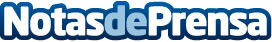 Libertex, nuevo fichaje para el Getafe CFEl acuerdo como socio exclusivo incluirá la presencia en la equipación, publicidad del estadio Coliseum Alfonso Pérez, redes sociales, web y eventos especialesDatos de contacto:Noelia Perlacia915191005Nota de prensa publicada en: https://www.notasdeprensa.es/libertex-nuevo-fichaje-para-el-getafe-cf_1 Categorias: Finanzas Fútbol Marketing Madrid E-Commerce http://www.notasdeprensa.es